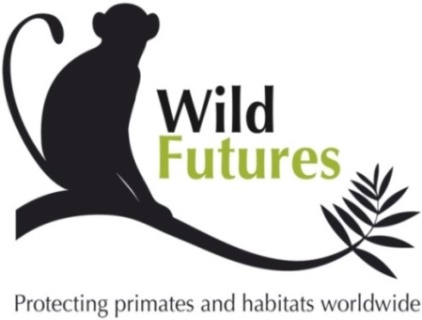 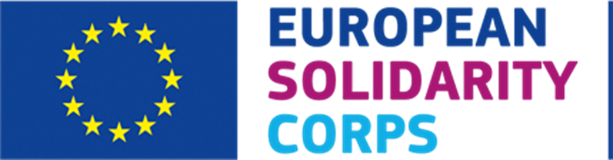 Wild Futures’ Monkey Sanctuary APPLICATION FOR EUROPEAN SOLIDAIRTY VOLUNTEER ASSITANTS.STRICTLY CONFIDENTIALTHE  INFORMATION  CONTAINED  IN  THIS  APPLICATION  FORM  WILL  BE  USED  SOLELY FOR  THE PURPOSE  OF  THE  EMPLOYMENT  OF  THE  ABOVE  MENTIONED  POST  AND UNLESS  OTHERWISE  REQUESTED  BY  THE  APPLICANT,  WILL  BE  RETAINED  BY  WILD FUTURES FOR  RECRUITMENT  PURPOSES  IN  THE  EVENT  OF  ANY  ADDITIONAL FUTURE  VACANCIES.This application form is to be returned to Wild Futures with a motivation letter to the above-mentioned email address. CVs will not be considered.You must be registered as a European Solidarity Corps volunteer before applying, once registered you will be given a reference number. https://europa.eu/youth/solidarity_en Personal details(Boxes expand automatically as you type.)DOB	 EmailResidency- Your permanent address where you are registered, and have lived for more than 2 years.Please provide a clear passport style photo of yourself (please keep this on the front page when returning the form).Meeting ESC criteria I confirm I will be aged between 18-30 years old at the start of my placement	Yes	No I confirm I am a resident of the UK or country that DOES NOT require me to have a VISA to enter the UK 		Yes	No I confirm/deny that I have completed a short term (less than 60days) or long term (60 days or more) EVS or ESC placement before?		Yes	No If yes, please state whether it was a long term or short term placement, where and when it was.QualificationsList the qualifications you have taken or are about to take (Degree, Master’s Degree, PhD, or other) Language skillsUsing the Common European Framework of Reference (CEFR) please state you language proficiency. You will need to provide proof of your English if you are not a native speaker. Please send a scan of your English certificate level along with this application form.Past employment details (Including your present or last employment)For short term placements, which date are you interested in applying for?All short term participants must be classed as “volunteers with fewer opportunities” to take part. How would describe yourselfVolunteer with cultural barriers		 Immigrants, refugees or descendants from immigrant or refugee families, young people belonging to a national or ethnic minority, young people with linguistic adaptation and cultural inclusion difficulties etcVolunteer with geographical barriers 		Young people from remote or rural areas, young people living on small islands or in peripheral regions, young people from urban problem zones, young people from less serviced areas (limited public transport, poor facilities) Volunteer with economic barriers		Young people with a low standard of living, low income, dependence on social welfare system, young people in unemployment or poverty, young people who are homeless, in debt or with financial problems etc.For long term placements, what project  are you most interested in applying for (Primate Care, Education, Site and Sustainability, Admin)? Please only choose one project.Relevant experiencePlease use the short role descriptions to indicate where you have relevant skills and experience to the internships you are especially interested in.(Please draw from past employment and/or voluntary activities. Indicate the number of years you have been involved in the duties mentioned and relevant job or volunteer role titles.Training coursesDetail below any specialised training you have received or any relevant short courses attended.Expectations for the project.Please tell us why you want to take part in this placement and what you would like to achieve from it. This can be anything from improving your English language if you are a non-native speaker; gaining industry based experience for a career in this field; or meeting new people from different background.Spare time interests and vocational activitiesCriminal recordHave you ever been prosecuted or convicted in connection with any offence and is there any pending prosecution? Please give details.Completed applications should be returned with a letter of motivation via email with the Subject: Application for ESC Assistants (Position) e.g. Application for ESC Assistants (Education) or (Short term volunteer). Long term application must only be sent in the months of May - July, any application sent before or after will not be considered. We highly recommend that you read the Information Pack carefully and visit our website on www.wildfutures.org for further information before applying. The positions are funded by Erasmus+. For more information about our projects please feel free to email our EVS team EVS@wildfutures.org.How did you learn of this vacancy?ESC Participants reference numberSurnameDr/Mr/Mrs/Miss/Ms/OtherForename(s)   AddressPostcode Mobile Tel noNationalityType of qualificationSubjectResult/dateType of qualificationSubjectResult/dateLanguage:    Native speaker           A1              A2           B1           B2           C1           C2 Language:    Native speaker           A1              A2           B1           B2           C1           C2 Employer’s name & addressJob titleDateDateReasons for leavingFromTo